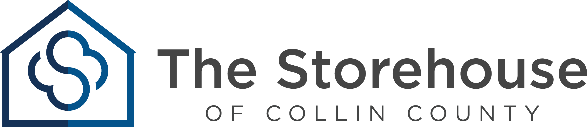 
CHRISTMAS LIST FOR RESOURCEMETROCREST SERVICES for 75287 Zip code in Denton only.PHONE: 469-317-2556ADDRESS: 13801 Hutton Drive #150, Farmers Branch, TX 75234SITE: http://www.metrocrestservices.org/**Families may come in to sign up Monday-Friday 9am-4pm. We will be closed the morning of 11/16 and 11/25-11/28. The Holiday Store runs from 12/11 thru 12/20.CHRISTIAN COMMUNITY ACTION- serves communities in multiple counties across North Texas. Visit our website www.ccahelps.org and follow these steps:click on: Get help scroll down until you see 2 boxes: new clients and Existing clients  click in the one that corresponds to you complete de application and click SUBMIT. One of our caseworkers will reach out to you, it may take 5-10 business daysSaint Arbor Community CenterPhone: 903-238-3794Address: 25631 SMOTHERMAN RD FRISCO, TX  75033PICK UP:   New Life Community Church on Saturday, Dec 18th, 2021, (9:00am-1:00pm) forms.office.comHere is the link to register for Toys4Tots: https://forms.office.com/Pages/ResponsePage.aspx?id=e-bJc6odJ0mK35CMigMLDJv76fTjDVhAlhIRAHzJcclUNUdCUUtBNUdMTDRTNEk0RlZGRUtZTEVYOC4uFill | 2021 Toys4Tots NLCC toy request  This is a family request for 2 toys per child - Deadline Dec 3, 2021, 5:00pm.